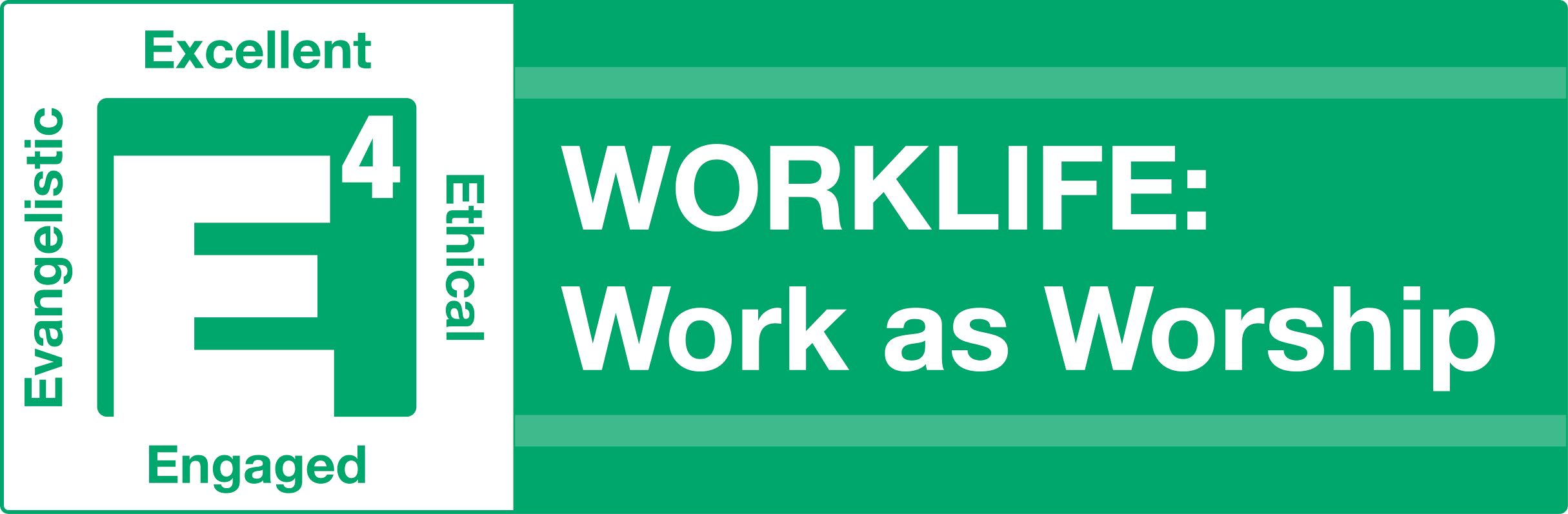 IMPACT LIST(Use this for prayer and to be purposeful in reaching those not in a relationship with God.)Name, Key InfoWhere are they spiritually?Your next step to engage them